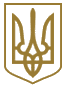 КИЇВСЬКА МІСЬКА РАДА
IV сесія XXIV скликанняРІШЕННЯвід 10 липня 2003 року N 638/798Про надання і вилучення земельних ділянок та припинення права користування землеюВідповідно до Земельного кодексу України, Закону України "Про місцеве самоврядування в Україні", Постанови Верховної Ради Української РСР від 18.12.90 "Про земельну реформу", Закону України "Про оренду землі" та враховуючи матеріали інвентаризації земель, Київська міська рада вирішила:76. Затвердити проект відведення земельної ділянки товариству з обмеженою відповідальністю "САНТАННА" для будівництва житлового будинку та об'єктів соціальної сфери на вул. Михайла Драгомірова, 4-б у Печерському районі м. Києва.Передати товариству з обмеженою відповідальністю "САНТАННА", за умови виконання п. 76.1 цього рішення, у короткострокову оренду на 3 роки земельну ділянку площею 0,52 га для будівництва житлового будинку та об'єктів соціальної сфери на вул. Михайла Драгомірова, 4-б у Печерському районі м. Києва за рахунок земель міської забудови.76.1. Товариству з обмеженою відповідальністю "САНТАННА":76.1.1. Виконувати обов'язки землекористувача відповідно до вимог ст. 96 Земельного кодексу України.76.1.2. У місячний термін замовити у Головному управлінні земельних ресурсів виконавчого органу Київської міської ради (Київської міської державної адміністрації) документ, що посвідчує право користування земельною ділянкою.76.1.3. Питання відшкодування відновлюючої вартості зелених насаджень (акт обстеження зелених насаджень від 30.10.2002 N 167) та інші майново-правові питання вирішувати в установленому порядку.76.1.4. Забезпечити вільний доступ для прокладання нових, ремонту та експлуатації існуючих інженерних мереж і споруд, розміщених у межах земельної ділянки.76.1.5. Питання пайової участі вирішити відповідно до рішення Київради від 27.02.2003 N 271/431 "Про пайову участь (внески) інвесторів (забудовників) у створенні соціальної та інженерно-транспортної інфраструктури м. Києва".76.1.6. Передати Головному управлінню житлового забезпечення виконавчого органу Київської міської ради (Київської міської державної адміністрації) 5 % загальної площі будинку (крім службової), а по земельних ділянках у центральній частині міста Києва, яка визначається Генеральним планом розвитку міста, - 10 % загальної площі будинку (крім службової) на підставі п. 50 рішення Київської міської ради від 28.12.2002 N 232/392 "Про бюджет міста Києва на 2003 рік".76.1.7. Виконати вимоги, викладені в листах Головного управління містобудування, архітектури та дизайну міського середовища від 04.07.2003 N 19-904, Головного державного санітарного лікаря м. Києва від 07.07.2003 N 4942, управління охорони навколишнього природного середовища від 04.07.2003 N 04-6-01/111 та Головного управління охорони культурної спадщини та реставраційно-відновлювальних робіт від 04.07.2003 N 3627.76.2. Попередити землекористувача, що право користування земельною ділянкою може бути припинено відповідно до ст. ст. 141, 143 Земельного кодексу України.